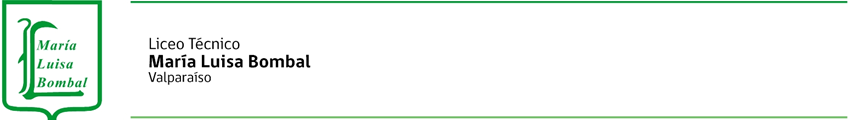 ORIENTACIONES PARA TRABAJO SEMANAL A DISTANCIA 4° AÑO MEDIO CSemana:  13 AL 16     DE OCTUBRE 2020 Profesor/ a:  VIVIANA D'AMICOTeléfono:            930323604                                   Correo: vivI7262@gmail.comAsignatura: HOTELERIA/ RESERVA                    Curso: 4° MEDIO   C  Semana:  13 AL 16  DE OCTUBRE 2020Unidad:  RESERVASOBJETIVO: LOS Y LAS ESTUDIANTES  ENTREGEN  UN SERVICIO DE EXCELENCIA A LOS HUESPEDES OTORGANDO  INFORMACION PRECISA.  Indicaciones para el trabajo del estudiante:Se trabajaran diálogos y situaciones habituales que corresponden al momento de generar reservas y vender servicios de alojamiento. Se trabaja  en bases  a  manual " atención a clientes"